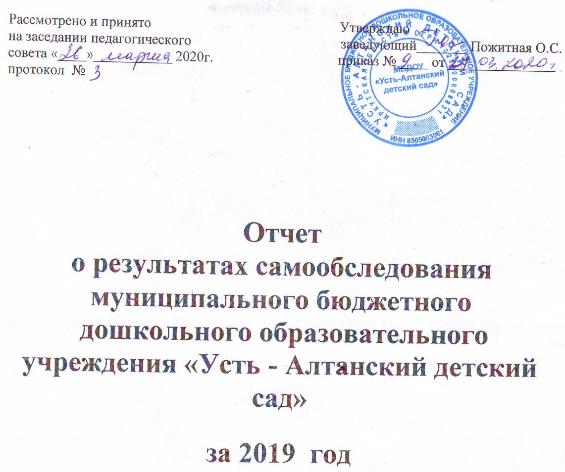 Общая характеристика учрежденияМуниципальное бюджетное дошкольное образовательное учреждение «Усть – Алтанский детский сад» (далее Учреждение, МБДОУ) реализует основную образовательную программу дошкольного образования. Полное наименование Учреждения: муниципальное бюджетное дошкольное образовательное учреждение «Усть – Алтанский детский сад». Сокращенное наименование: МБДОУ «Усть – Алтанский детский сад». Организационно-правовая форма: муниципальное бюджетное учреждение. Тип образовательной организации: дошкольная образовательная организация. Учредитель и собственник имущества Учреждения: Осинский муниципальный район. Место нахождения: Иркутская область, Осинский район, с. Усть – Алтан, ул. Школьная, 16 (фактический и юридический адрес совпадают). Телефон 89500698385. Адрес электронной почты: ystdou@mail.ruАдрес сайта: uadou.eduosa.ru Заведующий: Пожитная Ольга Семёновна Год основания: Учреждение функционирует с 1964 года, с 2003 года находится в приспособленном отдельно стоящем деревянном здании 1964 года постройки: - Свидетельство о государственной регистрации права на оперативное управление от 29 июня 2010 г., 38 АД 263090. - Свидетельство о государственной регистрации права на постоянное (бессрочное) пользование земельным участком от 29 июня 2010 г., 38 АД 263880. - Учреждение осуществляет образовательную, правовую и хозяйственную деятельность в соответствии с требованиями современных нормативно - правовых документов, регламентирующих деятельность дошкольных образовательных организаций: - «Конвенция о правах ребёнка» (принята резолюцией 44/25 Генеральной Ассамблеи от 20 ноября 1989 года). - Федеральный закон от 29 декабря 2012 г. N 273-ФЗ «Об образовании в Российской федерации». - Приказ Минобрнауки России от 30.08.2013 N 1014 «Об утверждении Порядка организации и осуществления образовательной деятельности по основным общеобразовательным программам - образовательным программам дошкольного образования». - Приказ Министерства образования и науки РФ от 17 октября 2013 г. № 1155 «Об утверждении федерального государственного образовательного стандарта дошкольного образования». - Постановление главного государственного санитарного врача РФ СанПиН от 15.05.2013 № 26 «Об утверждении СанПиН 2.4.3049-13 «Санитарно-эпидемиологические требования к устройству, содержанию и организации режима работы дошкольных образовательных организаций» - Устав муниципального бюджетного дошкольного образовательного учреждения «Усть – Алтанский детский сад»  утвержденный постановлением мэра Осинского муниципального района  от 17.12.2014 № 596. Образовательная деятельность ДОУ регламентируется в установленном законом порядке следующими нормативными актами: - Лицензия на право ведения образовательной деятельности: регистрационный № 5745 от 19 ноября  2012 г., Серия 38 ЛО1 № 0000574 выдана Службой по контролю и надзору в сфере образования Иркутской области (бессрочно). Источниками формирования имущества и финансовых средств учреждения являются бюджетные и внебюджетные средства. Цель ДОУ: построение работы ДОУ в соответствии с ФГОС, создание благоприятных условий для полноценного проживания ребенком дошкольного детства, формирования основ базовой культуры личности, всестороннее развитие психических и физических качеств в соответствии с возрастными и индивидуальными особенностями, подготовка ребенка к жизни в современном обществе. Стратегические задачи ДОУ: • охрана жизни и здоровья воспитанников • поддержка разнообразия детства; сохранение уникальности и самоценности детства как важного этапа в общем развитии человека, • личностно-развивающий и гуманистический характер взаимодействия взрослых законных представителей, педагогических работников и детей; • полноценное проживание ребенком всех этапов детства (младенческого, раннего и дошкольного возраста), обогащение детского развития; • построение образовательной деятельности на основе индивидуальных особенностей каждого ребенка, при котором сам ребенок становится активным в выборе содержания своего образования, становится субъектом образования (далее - индивидуализация дошкольного образования); • содействие и сотрудничество детей и взрослых, признание ребенка полноценным участником (субъектом) образовательных отношений; • поддержка инициативы детей в различных видах деятельности; • сотрудничество ДОУ с семьей; • приобщение детей к социокультурным нормам, традициям семьи, общества и государства; • формирование познавательных интересов и познавательных действий ребенка в различных видах деятельности; • возрастная адекватность дошкольного образования (соответствие условий, требований, методов возрасту и особенностям развития).Режим работы учреждения: 9- часовой - с 08.00 до 17.00, пятидневная рабочая неделя. Для реализации образовательной деятельности в ДОУ оборудованы 2 групповых помещения, специализированные помещения: музыкальный и  физкультурный залы совмещенные. Вывод: ДОУ функционирует в соответствии с действующим законодательством Российской Федерации.Оценка образовательной деятельности   На 31.декабря 2019 года детский сад посещало 36 детей. Младшая разновозрастная группа   - 18 детей и старшая разновозрастная группа – 18 детей. ДОУ реализует образовательную программу дошкольного образования в соответствии с требованиями ФГОС ДО.Образовательная программа дошкольного образования ДОУ определяет цели и задачи, планируемые результаты, содержание и организацию образовательного процесса ДОУ и направлена на создание условий всестороннего развития ребенка и создания развивающей образовательной среды для социализации индивидуализации воспитанников.Образовательная деятельность ведется на русском языке, в очной форме, нормативный срок обучения – 6 лет, уровень образования – дошкольное образование.При организации образовательного процесса учитываются принципы интеграции образовательных областей (социально-коммуникативное развитие, познавательное развитие, речевое развитие, художественно-эстетическое развитие, физическое развитие) в соответствии с возрастными возможностями и особенностями детей.Образовательный процесс включает в себя: образовательную деятельность, осуществляемую в процессе организации различных видов детской деятельности (игровой, коммуникативной, трудовой, познавательно-исследовательской, конструирования, восприятия художественной литературы и фольклора, музыкальной, двигательной, изобразительной); образовательную деятельность, осуществляемую в ходе режимных моментов, самостоятельную деятельность детей, индивидуальную работу с детьми,  взаимодействие с семьями воспитанников.Построение образовательного процесса основывается на адекватных возрасту формах работы с детьми.В основу организации образовательного процесса положен комплексно-тематический принцип планирования. За отчетный период в ДОУ проведены мероприятия, направленные на повышение профессионального уровня и компетентности педагогов в условиях реализации ФГОС ДО: педагогические советы, мастер-классы, консультации, лекции.Вывод:  Образовательный процесс в ДОУ организован в соответствии с государственной политикой в сфере образования, ФГОС ДО, образовательной программой дошкольного образования.Система управления ДОУ    Единоличным исполнительным органом Учреждения является заведующий, к компетенции которого относится осуществление текущего руководства его деятельностью, в том числе: - организация осуществления в соответствии с требованиями нормативных правовых актов образовательной и иной деятельности Учреждения; - организация обеспечения прав участников образовательного процесса Учреждения;- организация разработки и принятие локальных нормативных актов, индивидуальных распорядительных актов;- установление штатного расписания Учреждения; распределение учебной нагрузки, прием на работу работников, заключение и расторжение с ними трудовых договоров, распределение должностных обязанностей, создание условий и организация дополнительного профессионального образования работников;- утверждение графиков работы и расписания занятий;- утверждение должностных инструкций;- право приостановления выполнения решений коллегиальных органов управления или наложения вето на их решения, противоречащие законодательству, уставу и иным локальным нормативным актам;- представление отчета по итогам финансового и учебного года общественности и Учредителю; - утверждение приказов и распоряжений, обязательных для всех работников и обучающихся Учреждения; - установление должностных окладов (ставок заработной платы) работникам Учреждения в пределах финансовых средств и с учётом ограничений, установленных федеральными и местными нормативами;- решение иных вопросов, которые не составляют исключительную компетенцию коллегиальных органов управления Учреждением, определенную настоящим Уставом.Органами коллегиального управления Учреждения являются: общее собрание работников Учреждения; педагогический совет.  Общее собрание работников Учреждения является постоянно действующим высшим органом коллегиального управления. В общем собрании работников участвуют все работники, работающие в Учреждении по основному месту работы. Общее собрание работников действует бессрочно. Собрание созывается по мере надобности, но не реже одного раза в год. Общее собрание может собираться по инициативе заведующего, либо  по инициативе не менее четверти членов общего собрания.    Педагогический совет Учреждения является постоянно действующим органом коллегиального управления, осуществляющим общее руководство образовательным процессом.   В Педагогический совет входят все педагогические работники, осуществляющие педагогическую деятельность в Учреждении на основании трудовых и гражданско-правовых договоров. Педагогический совет действует бессрочно. Совет собирается по мере надобности, но не реже четырех раз в год.   В Учреждении по инициативе родителей создан  представительный орган - Родительский комитет, который действует на основании Положения.  Родительский комитет имеет право обсуждения вопросов жизни Учреждения и принятия решений в форме предложений. Эти предложения должны быть рассмотрены должностными лицами Учреждения с последующим сообщением о результатах рассмотрения.Управление осуществляется в режиме функционирования и проектном управлении. В коллективе создана атмосфера творческого сотрудничества. Стиль руководства – демократический, но он может меняться в зависимости от конкретных субъектов руководства, а также от конкретной ситуации.  Реализуя функцию планирования, администрация детского сада непрерывно устанавливает и конкретизирует цели самой организации и структурных подразделений, определяет средства их достижения, сроки, последовательность их реализации, распределяет ресурсы.  Администрация Детского сада стремится к тому, чтобы воздействие приводило к эффективному взаимодействию всех участников образовательных отношений.   Планирование и анализ образовательной деятельности осуществляется на основе локальных актов детского сада, регламентирующих организацию воспитательно-образовательного процесса.    В результате построения такой модели управленческой деятельности в коллективе присутствуют: • творчество педагогов; • инициатива всех сотрудников; • желание сделать жизнь воспитанников интересной и содержательной; • желание в полной мере удовлетворить запросы родителей в воспитании детей. Основными приоритетами развития системы управления детским садом являются учет запросов и ожиданий потребителей, демократизация и усиление роли работников в управлении детским садом.    В МБДОУ создана определенная система внутреннего контроля в соответствии с Законом РФ «Об образовании»,  Положением о ВСОКО, Уставом учреждения.  Контроль направлен на совершенствование деятельности коллектива и достижение высоких результатов.  Вывод:  Управление ДОУ осуществляется в режиме функционирования. Система управления ДОУ представлена в полном объеме, соответствует уставным целям, задачам и функциям. Структура и механизм управления ДОУ способствует развитию инициативы участников образовательного процесса.Содержание и качество подготовки воспитанников   В ДОУ реализуются основная образовательная программа дошкольного образования  МБДОУ и методики дошкольного образования, используются информационные технологии, создана комплексно-тематическая система планирования образовательной деятельности с учетом направленности реализуемой образовательной программы, возрастных особенностей воспитанников, которая позволяет поддерживать качество подготовки воспитанников к школе на достаточно высоком уровне. Содержание программы соответствует основным положениям возрастной психологии и  дошкольной педагогики, выстроено с учетом принципа интеграции образовательных областей в соответствии с возрастными возможностями и особенностями воспитанников, спецификой и возможностями ДОУ. Программа основана на комплексно-тематическом принципе построения образовательного процесса. Образовательная деятельность осуществляется в процессе организации различных видов детской деятельности: образовательной деятельности, осуществляемой в ходе режимных моментов, самостоятельной деятельности, организованной образовательной деятельности, взаимодействия с семьями воспитанников. Программа составлена в соответствии с направлениями развития детей: «Физическое развитие», «Социально-коммуникативное развитие», «Познавательное развитие», «Художественно эстетическое развитие», «Речевое развитие». Реализация каждого направления предполагает решение образовательных задач во всех видах детской деятельности, имеющих место в режиме дня дошкольного образовательного учреждения.    Педагоги используют личностно-ориентированный подход при планировании и организации работы с детьми. Ведется систематическая работа по педагогической диагностике и коррекции развития детей, адаптации к социально-психологическим особенностям группы, организуется психолого-консультативная деятельность.Подводя итоги эффективности педагогического воздействия освоения основной образовательной программы можно отметить что: педагоги используют личностно-ориентированный подход при планировании и организации работы с детьми. Ведется систематическая работа по педагогической диагностике и коррекции развития детей, адаптации к социально-психологическим особенностям группы, организуется психолого-консультативная деятельность. Для оценки интеллектуальных и личностных качеств  воспитанников в ДОУ проводится мониторинг, который включает в себя оценку физического развития ребенка, состояние его здоровья, а также развития общих способностей.Важнейшей качественной характеристикой является состояние здоровья детей.Здоровье сберегающая среда включает:- соответствие состояния и содержания здания и помещений  санитарно-гигиеническим нормам и нормам пожарной безопасности;- требованиям охраны здоровья и охраны труда детей и взрослых.Рациональная организация детской деятельности включает:- соблюдение гигиенических норм и требований к организации и объему образовательной нагрузки- проведение системы закаливающих процедур с учетом индивидуальных особенностей состояния здоровья  детей, перенесенных заболеваний, эмоционального настроя: проветривание, прогулки на свежем воздухе, хождение по мокрым солевым дорожкам, полоскание рта, горла.Всего в ДОУ 36 детейТаблица распределения детей по группам здоровья 2019 годВсе разделы программы  реализуемой в ДОУ  направлены на всестороннее   формирование  личности ребенка  с учетом его индивидуальных возможностей, интересов и способностей, готовности к обучению в школе. Система мониторинга обеспечивает  комплексный подход к оценке промежуточных и итоговых результатов, позволяет  осуществлять динамику достижения детей.Сводные данные освоения  образовательной программы за 2019 год (май) На основании ФГОС ДО проводилась оценка индивидуального развития детей. Педагогический мониторинг проводится в учебном году  2 раза, в сентябре и мае.          Анализ результата мониторинга освоения образовательной программы по образовательным областям в конце учебного года показал, что уровень овладения детьми необходимыми знаниями, навыками и умениями по всем образовательным областям соответствует возрасту. По результатам контрольных срезов дети показали положительный результат усвоения программного материала – 97%. Такие результаты достигнуты благодаря использованию в работе методов, способствующих развитию самостоятельности, познавательных интересов детей, созданию проблемно-поисковых ситуаций.   Анализ причин низкого уровня освоения содержания программы по образовательной области «Речевое развитие»  воспитанниками показал, что на это влияют следующие факторы:- 8 детей, которые нуждаются в помощи логопеда- 4 ребенка в возрасте до 2 лет-недостаточное понимание родителями (законными представителями) преемственности воспитания, развития и обучения детей между учреждением и семьей;-недостаточная компетентность воспитателей в использовании инновационных технологий в образовательной деятельности по речевому  развитию детей. Результаты педагогического мониторинга «Готовность к школе» показал, что эффективность педагогических действий составила 99%.Уровень готовности к началу школьного обучения:Уровень мотивации к школьному обучению:В 2019 году воспитанники  ДОУ  имели возможность реализовать свой творческий потенциал в различных конкурсах-муниципального,  федерального уровня.  Количество выпускников ДОУ в отчетном году составило: 11  человек. Все выпускники поступили на обучение в МОУ «Усть – Алтанская СОШ»Вывод:1. Организация образовательного процесса в ДОУ осуществляется в соответствии с годовым планированием, с образовательной программой дошкольного образования на основе ФГОС ДО и  непрерывной образовательной деятельности. Целесообразное использование новых педагогических технологий (психолого-педагогической поддержки социализации и индивидуализации, здоровье сберегающие, информационно-коммуникативные, технологии деятельностного типа) позволило повысить уровень освоения детьми образовательной программы дошкольного образования.   2. Качество подготовки воспитанников соответствует предъявляемым требованиям. Образовательная программа дошкольного образования в ДОУ реализуется в полном объеме.  Оценка организации образовательного процессаВ организации образовательного процесса ДОУ отмечается гибкость, ориентированность на возрастные и индивидуальные особенности детей, что позволяет осуществлять личностно-ориентированный подход к детям. Организация жизни   детей в детском саду   предусматривает формирование необходимых представлений, жизненно важных умений и навыков в процессе воспитания и обучения в повседневной жизни.Образовательный процесс в ДОУ строится на основе режима дня, который включает в себя необходимые режимные моменты и устанавливает порядок бодрствования и сна, приема пищи, гигиенических и оздоровительных процедур, организацию непрерывной образовательной деятельности, совместной деятельности, прогулок и самостоятельной деятельности воспитанников.Использование современных образовательных технологий (проектной, игровой, ИКТ и т.д.) позволило значительно повысить  самостоятельную активность детей, развивать творческое мышление, умение детей самостоятельно, разными способами находить информацию  об интересующем предмете или явлении и использовать эти знания для создания новых объектов действительности. А также делает образовательную систему ДОУ, открытой для активного участия родителей.Образовательная программа реализуются согласно годовому плану работы ДОУ,  и режиму НОД, которые составлены в соответствии с современными  санитарными и гигиеническими требованиями, содержание выстроено в соответствии с ФГОС ДО.  При составлении плана образовательной деятельности учтены требования, изложенные в СанПиН 2.4.1.3049-13 (с изменениями от 27.08.2015г.)Взаимодействие с родителями (законными представителями) строится на принципе сотрудничества, формирования позиции   активных участников образовательного процесса, воспитания  культуры взаимодействия семьи с детским садом.Такой подход позволяет решать эффективно следующие задачи:-повышение уровня психолого-педагогических знаний, общей культуры родителей (законных представителей);-приобщение родителей (законных представителей) к участию в жизни учреждения;-изучение семьи и установление контактов с ее членами для согласования мер    воспитательно-образовательных воздействий на ребенка.Для решения этих задач используются различные формы работы:-заседания Родительского комитета по вопросам взаимодействия родительской общественности с учреждением;-групповые и общее родительские собрания;-проведение мероприятий для воспитанников и родителей (законных представителей) (посещение родителями открытых занятий, праздников, конкурсы,  социальные акции, выставки совместного творчества детей и родителей и др.);-анкетирование;-наглядная информация. Родители (законные представители) имеют возможность регулярно получать консультации воспитателей,  а также медицинской сестры.Вывод: Образовательный процесс в ДОО соответствует требованиям, предъявляемым законодательством к дошкольному образованию и направлен на сохранение и укрепление физического и психоэмоционального здоровья детей, предоставления равных возможностей для полноценного развития каждого воспитанника.Качество кадрового обеспеченияДошкольное учреждение полностью укомплектовано кадрами. Образовательный процесс осуществляли 2 воспитателя,  третий педагог находится в отпуске по уходу за ребенком, под руководством заведующего Пожитной О.С.Характеристика педагогических кадров на 31.12.2019 года Доля педагогов прошедших курсовую подготовку  не менее 1 раза в 3 года от общего числа педагогов составляет 100%.Педагоги имеют различные звания и награды:- значок «Почетный работник общего образования Российской Федерации»  - 1 человек- Почетная грамота Министерства образования и науки РФ – 1 человек- Почетная грамота министерства образования Иркутской области – 2 человека    Повышение мастерства педагогов, пополнение их теоретических и практических  знаний осуществляется через разнообразные формы методической работы с кадрами. Свой опыт педагоги представляют на педагогических советах (2 человека), открытых просмотрах (2 человека), участвуют в работе районных семинаров, различных интернет конкурсах (2 человека). Воспитатель Долгополова Г.А. участвовала в муниципальном конкурсе «Лучшая методическая разработка» в номинации «Лучшая методическая разработка, реализуемая в рамках  проектной деятельности» и получила диплом лауреата.                                                                    Эффективность работы в этом направлении продолжает расти  за счет повышения квалификации.Вывод: ДОУ укомплектовано кадрами в полном объеме.  Данные о квалификационном уровне, педагогическом стаже, образовании свидетельствуют о стабильности коллектива, его работоспособности.Учебно-методическое и библиотечно-информационное обеспечениеОбразовательная деятельность в   ДОУ строится    в   соответствии  с  образовательной  Программой ДОУ, которая поддерживается  учебно- методическим     комплектом     материалов, средств    обучения  и воспитания, с постепенным   усложнением для   всех возрастных групп.     Методические   пособия    содержат   возрастные     характеристики      детей, методику  и  описания  инструментария   диагностики    личного     развития     детей,  конспекты   мероприятий  с  вопросами, заданиями, играми,  обеспечивающими     социально-коммуникативное, познавательное, речевое, художественно-эстетическое и физическое   развитие     дошкольников.Каждая группа обеспечена полным учебно-методическим комплексом пособий, демонстрационным материалом в соответствии с реализуемой образовательной программой.В   каждой группе  имеется    библиотека     детской   и   методической    литературы.     Информационное    обеспечение    ДОУ позволяет качественно управлять образовательным процессом.В  ДОУ имеется   доступ к    информационным системами информационно-телекоммуникационным сетям   в  кабинете заведующего через модем .Вывод:  Учебно-методическое обеспечение в ДОУ  в достаточной степени соответствует реализуемой образовательной программе и ФГОС ДО.   Информационное   обеспечение     ДОУ требует   пополнения    на   группах.Материально-техническая базаДОУ находится в центре села. По периметру территория огорожена деревянным забором и сеткой – рабицей, состояние ограждения в хорошем состоянии. Имеются два прогулочных участка и хозяйственная зона.Предметно-пространственная среда ДОУ оборудована с учетом возрастных особенностей, создавая  развивающее пространство в группах воспитатели придерживаются следующих принципов:- открытости;- гибкого зонирования;- полифункциональности.Формируя предметно-пространственную среду мы учитываем требования ФГОС:- центр сюжетно-ролевой игры;- центр книги, куда включается книжный уголок, игры и оборудование для развития речи, театрализованные игры;- центр науки: куда входит уголок природы  и место для детского экспериментирования;- центр строительно-конструктивных игр, в котором размещены  альбомы со схемами, строительный материал, конструкторы;- центр математики, куда входит занимательный  математический материал;- центр искусства, где   размещаются  материалы  по ознакомлению с искусством, материалы и оборудование  для детской изобразительной деятельности.   В ДОУ создана необходимая материальная база  и условия для педагогической деятельности. Детский сад в достаточном количестве  оснащен мебелью и инвентарем. Также в ДОУ имеются помещения:- медицинская комната- 2 групповых помещения- 2 спальни- физкультурный зал -  пищеблок- прачечная.В детском саду за год было приобретено за счет спонсорских средств:- 2 конфорки для электропечи на сумму 9200,0На учебные расходы были приобретены игрушки на сумму 2 физкультурных уголка в каждую группу и игрушки на сумму  34500,0 рублей.Вставили 2 входные двери. Проведен косметический ремонт во всех помещениях ДОУ.  Все помещения ДОУ эстетически оформлены, по мере возможности оборудованы необходимыми материалами. В групповых помещениях состояние мебели удовлетворительное, имеется маркировка мебели, она подбирается соответственно росто-возрастным показателям детей, вся мебель закреплена для обеспечения безопасности.Укомплектованность учебно-методическими материалами удовлетворительная, обеспеченность физкультурного зала спортивным инвентарем не в полном объеме.  ДОУ финансируется за счет средств бюджета Осинского муниципального района, помимо этого привлекает в порядке, установленном законодательством Российской Федерации, дополнительные финансовые средства за счет добровольных благотворительных пожертвований физических и юридических лиц.   Выводы:1.      В ДОУ созданы оптимальные условия для реализации ООП ДО в соответствии с ФГОС ДО;2.      Ведется систематическая работа по сохранению, укреплению и дальнейшему совершенствованию материально-технических условий реализации ООП ДО. 3.  Материально-техническое оснащение ДОУ удовлетворительное.Функционирование внутренней системы оценки качества образованияИзменение целей дошкольного образования тесно связано с обновлением подходов к определению и оценке качества образования. Развитие вариативности обучения при сохранении образовательного пространства требует разработки и внедрения механизмов реального влияния на качество образования. В свою очередь, повышение эффективности управления невозможно без своевременного получения надежной и достоверной информации о состоянии системы образования. Основной целью организации внутренней системы оценки качества образования является анализ исполнения законодательства в области образования, установление качества дошкольного образования в ДОУ федеральным государственным стандартам дошкольного образования.   Задачи:- Получение объективной информации о функционировании и развитии дошкольного образования в ДОУ, тенденциях его изменения и причинах влияющих на динамику образования;-  Организационное и методическое обеспечение сбора, обработки, хранения информации о состоянии и динамике показателей качества образования. - Предоставление всем участникам образовательного процесса и общественности достоверной информации о качестве образования; - Принятие обоснованных и своевременных управленческих решений по совершенствованию образования и повышение уровня информированности потребителей образовательных услуг при принятии таких решений; - Прогнозирование развития образовательной системы ДОУ. Объектами системы оценки качества образования являются: определение объекта системы оценки качества образования, установление параметров характеризующих: - соответствие разработанной и реализуемой Учреждением ООП ДО  требованиям действующих нормативных правовых документов; - соответствие условий реализации ООП ДО требованиям действующих нормативных правовых документов; - соответствие результатов освоения ООП ДО требованиям действующих нормативных правовых документов. По окончании учебного года на основании сводного анализа данных, полученных в результате проведенной за учебный год оценки качества образования, определяется эффективность проведенной работы, сопоставление с нормативными показателями, выявляются проблемы, пути их решения и приоритетные задачи ДОУ для реализации их в новом учебном году. Показатели деятельности подлежащие самообследованию по МБДОУ «Усть – Алтанский детский сад» за 2019  годВозраст детейКоличество детей1 группа1 группа2 группа2 группа3 группа3 группаВозраст детейКоличество детейЧел.%чел%чел%1-3 года8 1524-7 лет284213Всего36513,8%2672,2%13,8%показатель                                   область«сформирован»«в стадии формирования»«не сформирован»итогСоциально-коммуникативное развитие 46%50%4%96%, Познавательное развитие 64 %33%3%97% Речевое     развитие 66 %27%7 %93%Художественно-эстетическое развитие 80 %   19%1%99%, Физическое  развитие94%6%0%.100%Показатель                                              критерийсформированв стадии формированияне сформированитого1.Инициативен, самостоятелен, способенвыбирать  себе род занятий, партнеров92%8%-100%2.Имеет чувство собственного достоинства, активно взаимодействует со сверстниками и взрослыми .Способен договариваться , конструктивно решать конфликты92%8% 0%100%3.Развитое воображение, владеет разными формами и видами игры, различает условную и реальную ситуации, подчиняется нормам и правилам84%8%8%92%4. Владеет всеми компонентами  устной речи, может выделять звуки в словах,  складываются предпосылки грамотности72%8%16%80%5.Развита крупная , мелкая моторика, вынослив, контролирует и управляет  своими  движениями92%8%0%100%6.Способен к волевым усилиям, соблюдает правила безопасного поведения и личной гигиены84%8%                                                                                                                                                                                                                                8%92%7.Любознателен, задает вопросы,наблюдателен, способен к принятию собственных решений с опорой на свои знания и умения72%8%16%80%готовУсловно готовУсловно не готовНе готов82% (9)18% (2)0%0%высокийсреднийнизкий82% (9)18% (2)0%уровеньконкурсучастникМуниципальный Конкур поделок «Мастерская Дедушки Мороза»Номинация «Символ года» Буртонова Аня (диплом)Номинация «Ёлочная игрушка» младшая группа воспитатель Долгополова Г.А. – сертификатНоминация  «Оригинальная ёлочная игрушка» Ильин Коля (диплом)ФедеральныйКонкурс «ЧИП»11 воспитанников Дипломы  победителей (I, II, III места), сертификаты участниковВ ДОУКонкурс «Помоги птицам»Конкурс поделок из природного материала «Осенние поделки»Конкурс поделок из бросового материала «Снежинка»Конкурс поделок «Новогодняя игрушка»образованиеКоличество человек%1Высшее 150%2Средне-специальное150%Квалификационная категорияКоличество человек%1Высшая Нет2Первая нет3На соответствие занимаемой должности  2100% 4Без категориинетВсего группИнформационное   обеспечение (шт.)Информационное   обеспечение (шт.)Информационное   обеспечение (шт.)Всего группМультимедийныепроекторыКомпьютер  принтер2122№ п/пПоказателиЕдиница измерения1.Образовательная деятельность1.1Общая численность воспитанников, осваивающих образовательную программу дошкольного образования, в том числе:36 человек1.1.1В режиме полного дня (8-17 часов)36 человек1.1.2В режиме кратковременного пребывания (3-5 часов)0 человек1.1.3В семейной дошкольной группе0 человек1.1.4В форме семейного образования с психолого-педагогическим сопровождением на базе дошкольной образовательной организации0 человек1.2Общая численность воспитанников в возрасте до 3 лет8 человек1.3Общая численность воспитанников в возрасте от 3 до 8 лет28 человек1.4Численность/удельный вес численности воспитанников в общей численности воспитанников, получающих услуги присмотра и ухода:36/ 100%                                1.4.1В режиме полного дня (8-17 часов)36 человек 100 /%1.4.2В режиме продленного дня (12-14 часов)0 человек/%1.4.3В режиме круглосуточного пребывания0 человек/%1.5Численность/удельный вес численности воспитанников с ограниченными возможностями здоровья в общей численности воспитанников, получающих услуги:01.5.1По коррекции недостатков в физическом и (или) психическом развитии01.5.2По освоению образовательной программы дошкольного образования01.5.3По присмотру и уходу01.6Средний показатель пропущенных дней при посещении дошкольной образовательной организации по болезни на одного воспитанника  16 дней                                                                                                                                                                                                                                                                                                                                                                 1.7Общая численность педагогических работников, в том числе:2 человека1.7.1Численность/удельный вес численности педагогических работников, имеющих высшее образование1/50%1.7.2Численность/удельный вес численности педагогических работников, имеющих высшее образование педагогической направленности (профиля)1/50%1.7.3Численность/удельный вес численности педагогических работников, имеющих среднее профессиональное образование1/50%1.7.4Численность/удельный вес численности педагогических работников, имеющих среднее профессиональное образование педагогической направленности (профиля)1/50%1.8Численность/удельный вес численности педагогических работников, которым по результатам аттестации присвоена квалификационная категория, в общей численности педагогических работников, в том числе:01.8.1Высшая01.8.2Первая01.9Численность/удельный вес численности педагогических работников в общей численности педагогических работников, педагогический стаж работы которых составляет:1.9.1До 5 лет01.9.2Свыше 30 лет1/50%1.10Численность/удельный вес численности педагогических работников в общей численности педагогических работников в возрасте до 30 лет01.11Численность/удельный вес численности педагогических работников в общей численности педагогических работников в возрасте от 55 лет1/50%1.12Численность/удельный вес численности педагогических и административно-хозяйственных работников, прошедших за последние 5 лет повышение квалификации/профессиональную переподготовку по профилю педагогической деятельности или иной осуществляемой в образовательной организации деятельности, в общей численности педагогических и административно-хозяйственных работников4/33%1.13Численность/удельный вес численности педагогических и административно-хозяйственных работников, прошедших повышение квалификации по применению в образовательном процессе федеральных государственных образовательных стандартов в общей численности педагогических и административно-хозяйственных работников4/33%1.14Соотношение “педагогический работник/воспитанник”      в дошкольной образовательной организации2/361.15Наличие в образовательной организации следующих педагогических работников:1.15.1Музыкального руководителянет1.15.2Инструктора по физической культуреНет1.15.3Учителя-логопеданет1.15.4Логопеданет1.15.5Учителя- дефектологанет1.15.6Педагога-психологанет2.Инфраструктура2.1Общая площадь помещений, в которых осуществляется образовательная деятельность, в расчете на одного воспитанника255/455,6 кв.м.2.2Площадь помещений для организации дополнительных видов деятельности воспитанников48,2кв.м.2.3Наличие физкультурного залада2.4Наличие музыкального залаСовмещен с физкультурным2.5Наличие прогулочных площадок, обеспечивающих физическую активность и разнообразную игровую деятельность воспитанников на прогулкеда